IntroductionGrammar Up is a new, holistic approach to teaching and learning English grammar. When you take English in school, you learn one piece of grammar at a time. After a while, you become confused by all the rules, and you forget most of them.Native speakers don’t know the rules for the grammar. They use them.With Grammar Up, you work in the same way. The grammar points are not explained—you have to use them. And when you use the grammar, you learn it.How to use this book?There are 9 short texts for elementary learners of English. First you have to read the text and answer the comprehension questions. You can either write your answers on a piece of paper or you can remember them. Check your answers below the questions.This comprehension exercise is followed by the first Grammar Up exercise. You will see the same text you have read, but this time half of every second word is deleted. The text looks like this:You wi_____ see t_____ same te_____ you ha_____ read, b_____ this ti_____ half o_____ every sec_____ word i_____ deleted.Try to read the text and complete each word. It is ideal to read the text aloud this time. If you are not sure how to complete a word, turn back to the original text and find the correct answer. It might be a good idea to write the full text and check your answers.This exercise is followed by the second Grammar Up text. This time you see a text in which all the verbs are in the infinitive form, all the prepositions are replaced by a dash (-), and all the articles are replaced by an asterisk (*). The text then looks like this:You SEE * same text you READ, but this time half - every second word DELETE.Your task is to read the text again and add all the missing words and forms. It might not be a bad idea to write out the text as well.I hope you like this book and that your facility with grammar goes up!!!This is the second Grammar UP book. You can find the first one at http://www.engames.eu/grammar-up-book-for-free/ .You can find more materials to teach and learn English at http://www.engames.eu.Two LettersJames! How are you? How´s school? And what is this I hear about a new girlfriend? Tell me more!What is her name? How old is she? Is she a student?Is she pretty? When can I meet her?Write and tell me! Send me a photo if you´ve got one.Bye for now,DavidHi, David! How are you? Here´s a photo of Jane. She is in the park.She is very pretty, isn´t she? Well, I think she is anyway! But then, she is my girlfriend. She is a student. She´s very good at school. Everybody says so.We´re throwing a party next Saturday. Why don´t you come? Then you can meet her and stop asking so many questions about her.JamesAre these sentences True or False?David has a new girlfriend.Jane is a student.David wants to know about Jane.James is very good at school.James does not think Jane is pretty.-----Interview with a StarInterviewer:	Sue, what do you do on Saturdays? Do you get up late?Sue:	Yes, I do. I usually go to bed late on Friday, so on Saturday I get up at about ten o´clock.Interviewer:	And what do you usually do in the morning?Sue:	I have breakfast and watch TV. I phone my mother, and we go shopping. I love shopping.Interviewer:	And what about lunch? Do you have lunch at home?Sue:	No, I don´t. I like going out for lunch with friends. I think it´s really important to spend time with friends. Saturday is a good time to get together.Interviewer:	And what do you do after lunch? Do you have any free time?Sue:	Yes, I do. I always play tennis for an hour before I go to the theatre. Interviewer:	What time does the show start?Sue:	At seven o´clock. I go to the theatre at five.Interviewer:	And what do you do after the show?Sue:	I´ve got a lot of energy after the show. So I go clubbing, and I have a great time.Are these sentences True or False?Sue gets up early every day.She goes to bed late on Fridays.She doesn´t play any sports.She is very tired after the show.She works in a theatre.Correct answers:FalseTrueFalseFalseTrueInterviewer:	Sue, wh_____ do yo_____ do o_____ Saturdays? Do yo_____ get u_____ late?Sue:	Ye_____, I d_____. I usua_____ go t_____ bed la_____ on Fri_____, so o_____ Saturday I get u_____ at abo_____ ten o´cl_____.Interviewer:	And wh_____ do yo_____ usually d_____ in th_____ morning?Sue:	I ha_____ breakfast an_____ watch T_____. I pho_____ my mot_____, and w_____ go shop_____. I lo_____ shopping.Interviewer:	An_____ what abo_____ lunch? D_____ you ha_____ lunch a_____ home?Sue:	N_____, I do_____. I li_____ going ou_____ for lun_____ with frie_____. I thi_____ it´s rea_____ important t_____ spend ti_____ with frie_____. Saturday i_____ a go_____ time t_____ get toge_____.Interviewer:	And wh_____ do yo_____ do aft_____ lunch? D_____ you ha_____ any fr_____ time?Sue:	Ye_____, I d_____. I alw_____ play ten_____ for a_____ hour bef_____ I g_____ to th_____ theatre. Interviewer:	Wh_____ time do_____ the sh_____ start?Sue:	A_____ seven o´cl_____. I g_____ to th_____ theatre a_____ five.Interviewer:	An_____ what d_____ you d_____ after th_____ show?Sue:	I´v_____ got a lo_____ of ene_____ after th_____ show. S_____ I g_____ clubbing, an_____ I ha_____ a gre_____ time.Interviewer:	Sue, what YOU DO - Saturdays? YOU GET up late?Sue:	Yes, I do. I usually GO - bed late - Friday, so - Saturday I GET up -  -  ten o´clock.Interviewer:	And what YOU usually DO - * morning?Sue:	I HAVE breakfast and WATCH TV. I PHONE my mother, and we GO shopping. I LOVE shopping.Interviewer:	And what - lunch? YOU HAVE lunch - home?Sue:	No, I don´t. I LIKE  GO -  - lunch -  friends. I THINK  it  BE really important - spend time - friends. Saturday BE  *  good time -  GET together.Interviewer:	And what YOU DO  -  lunch? YOU HAVE  any free time?Sue:	Yes, I do. I always PLAY tennis - * hour before I GO  -  *  theatre. Interviewer:	What time THE SHOW START?Sue:	- seven o´clock. I GO - * theatre - five.Interviewer:	And what YOU DO  - * show?Sue:	I HAVE GOT  *  lot -  energy - * show. So I GO clubbing, and I HAVE * great time.My ParentsMy parents live in Scotland. They live in a village near the sea. There´s a beautiful beach about a mile from their house. The village is very small. There aren´t any shops or cafés, but there is a pub. There isn´t much to do in the evening, but I still love going to visit them. My mother cooks very well, and I feel good there. In the house, there are three bedrooms and a living room. They´ve got a small kitchen and a big garden. When the weather is good we eat outside in the garden. When it´s cold we eat in the kitchen. I love this place.Are these sentences True or False?His parents live in Scotland.They live near the sea.There are no shops in the village.The author feels very good in the village.There are more than four rooms in the house.Correct answers:TrueTrueTrueTrueTrueMy pare_____ live i_____ Scotland. Th_____ live i_____ a vill_____ near th_____ sea. The_____´s a beaut_____ beach ab_____ a mi_____ from the_____ house. Th_____ village i_____ very sma_____. The_____ aren´t an_____ shops o_____ cafés, bu_____ there i_____ a pu_____. There is_____ much t_____ do i_____ the even_____, but I sti_____ love goi_____ to vis_____ them. M_____ mother coo_____ very we_____, and I fe_____ good the_____. In th_____ house, the_____ are thr_____ bedrooms an_____ a liv_____ room. Th_____´ve go_____ a sma_____ kitchen an_____ a bi_____ garden. Wh_____ the weat_____ is go_____ we ea_____ outside i_____ the gar_____. When i_____´s co_____ we ea_____ in th_____ kitchen. I lo_____ this pla_____.My parents LIVE - Scotland. They LIVE - * village - * sea. There BE * beautiful beach - * mile - their house. * village BE very small. There BE NOT  any shops or cafés, but there BE * pub. There BE NOT much to DO - * evening, but I still LOVE GO to VISIT them. My mother COOK very well, and I FEEL good there. -  * house, there BE three bedrooms and * living room. They HAVE GOT * small kitchen and * big garden. When * weather BE good we EAT outside - * garden. When it BE cold we eat - * kitchen. I LOVE  this place.In a RestaurantA: Are you ready to order?B: Yes, please. I´d like a bottle of water, please.A: A bottle of water? Would you like still or sparkling?B: Sparkling, please.A: With or without ice?B: Sorry?A: Would you like your water with or without ice?B: With, please. And I´d like some lemon, please.A: Anything else?B: No, thank you.Are these sentences True or False?The dialogue takes place in a shop.The customer wants some water.The customer wants some tea.The customer wants some ice.The customer wants some lemon.Correct answers:FalseTrueFalseTrueTrueA: Ar_____ you rea_____ to ord_____?B: Yes, ple_____. I´d li_____ a bot_____ of wat_____, please.A: A bot_____ of wat_____? Would yo_____ like sti_____ or spark_____?B: Sparkling, ple_____.A: With o_____ without ic_____?B: Sorry?A: Wou_____ you li_____ your wat_____ with o_____ without ic_____?B: With, ple_____. And I_____ like so_____ lemon , ple_____.A: Anyt_____ else?B: No, tha_____ you.A: BE YOU ready - order?B: Yes, please. I LIKE * bottle - water, please.A: * bottle - water? YOU LIKE  still or sparkling?B: Sparkling, please.A: - or without ice?B: Sorry?A: YOU LIKE your water - or without ice?B: -, please. And I LIKE some lemon, please.A: Anything else?B: No, thank you.Ian FlemingIan Fleming was born in 1908 in Scotland. His father died when he was a child. His mother sent him to a school called Eton.When he left school, he went to Sandhurst Military College. When he finished his studies he travelled around Europe and learnt foreign languages. When he came back to England he became a journalist. During WWII he worked for the Royal Navy Intelligence Division as a spy. He took part in several secret missions. During one of these missions he visited Jamaica, and he fell in love with the island.After the war, he bought a house in Jamaica, and he wrote his first James Bond book there. It was called Goldeneye. He married, and he had one son. Fleming became ill, and he died in 1964.Are these sentences True or False?Ian Fleming was born in Eton.He studied at military school.He could only speak English.He wasn´t a spy.He wrote books about James Bond.Correct answers:FalseTrueFalseFalseTrueIan FlemingIan Fleming wa_____ born i_____ 1908 i_____ Scotland. Hi_____ father di_____ when h_____ wa_____ a chi_____. His mot_____ sent hi_____ to a sch_____ called Et_____.Wh_____ he le_____ school, h_____ went t_____ Sandhurst Military College. Wh_____ he fini_____ his stud_____ he trave_____ around Eur_____ and lea_____ foreign langu_____. When h_____ came ba_____ to Engl_____ he bec_____ a journ_____. Dur_____ WWII he wor_____ for th_____ Royal Navy Intelligence Division a_____ a sp_____. He to_____ part i_____ several sec_____ missions. Dur_____ one o_____ these miss_____ he visi_____ Jamaica, an_____ he fe_____ in lo_____ with th_____ island.Aft_____ the wa_____, he bou_____ a hou_____ in Jamaica, an_____ he wro_____ his fi_____ James Bond bo_____ there. I_____ was cal_____ Goldeneye. H_____ married, an_____ he ha_____ one so_____. Fleming bec_____ ill, an_____ he di_____ in 1964.Ian FlemingIan Fleming BE BORN - 1908 - Scotland. His father DIE when he BE * child. His mother SEND him - * school called Eton.When he LEAVE school, he GO - Sandhurst Military College. When he FINISH his studies he TRAVEL - Europe and LEARN foreign languages. When he COME back - England he BECOME * journalist. - WWII he WORK - * Royal Navy Intelligence Division as * spy. He TAKE part - several secret missions. - one - these missions he VISIT Jamaica, and he FALL - love - * island.- * war, he BUY * house - Jamaica, and he WRITE his first James Bond book there. It BE CALLED Goldeneye. He MARRY, and he HAVE one son. Fleming BECOME ill, and he DIE - 1964.My WifeThe first time I met my girlfriend was about three years ago. We were at a party. At first I wasn´t very interested in her. I thought she was fine, but she didn´t like me, and I thought she was not very pretty.A few weeks later, we met again. This time it was at my friend´s birthday party. It was a great party, and we talked and laughed for hours. At the end of the evening I was in love with her. I asked her to go out with me. I took her to a lovely restaurant in the centre of town. It was very romantic, and we had a great time together.Two years later we celebrated our anniversary. I took her to the same restaurant, and I asked her to marry me. She said yes. She is my wife now.Are these sentences True or False?He fell in love immediately.He thought she was very pretty.They met at a party.They went to the cinema.They got married.Correct answers:FalseFalseTrueFalseTrueThe fir_____ time I me_____ Jane wa_____ about thr_____ years ag_____. We we_____ at a par_____. At fir_____ I was_____ very intere_____ in he_____. I thou_____ she wa_____ fine, bu_____ she did_____ like m_____, and I thou_____ she wa_____ not ve_____ pretty.A fe_____ weeks lat_____, we me_____ again. Th_____ time i_____ was a_____ my frie_____ birthday par_____. It wa_____ a gre_____ party, an_____ we tal_____ and laug_____ for hou_____. At th_____ end o_____ the even_____ I wa_____ in lo_____ with he_____. I ask_____ her t_____ go ou_____ with m_____. I to_____ her t_____ a lov_____ restaurant i_____ the cen_____ of to_____. It wa_____ very roma_____, and w_____ had a gre_____ time toge_____.Tw_____ years lat_____ we celeb_____ our annive_____. I to_____ her t_____ the sa_____ restaurant, an_____ I ask_____ her t_____ marry m_____. She sa_____ yes. She i_____ my wi_____ now.* first time I MEET my girlfriend was - three years ago. We BE - * party. - first I BE NOT very interested - her. I THINK  she BE fine, but she NOT LIKE me, and I THINK she BE not very pretty.* few weeks later, we MEET again. This time it BE - my friend´s birthday party. It BE * great party, and we TALK and LAUGH - hours. - * end - * evening I BE - love - her. I ASK her - go - - me. I TAKE her - * lovely restaurant - * centre - town. It BE very romantic, and we HAVE * great time together.Two years later we CELEBRATE our anniversary. I TAKE her - * same restaurant, and I ASK her - marry me. She SAY yes. She BE my wife nowJeff BezosHave you ever bought anything on the internet? If the answer is "yes", you probably bought it from amazon.com. Amazon is the biggest internet shop in the world. Last year it had 304 million customers, and it employs 230,000 people. Jeff Bezos is the founder of the company. He started it with $300,000. Now the company is worth $292.6 billion. Online selling is a difficult business, and there is a lot of competition. Even for Amazon, the first years were not easy, but Jeff Bezos did not give up. And why did he succeed? At the beginning, Amazon had no advertising, but people came to the site again and again because their experience was so good. It is friendly, and payment is easy and safe. And the goods arrive quickly. Amazon continues to grow. You can buy books, Kindle e-readers, mobile phones, and much more there. Bezos is not fifty yet. In the future, he would like to build a spaceship, too. His company Blue Origin is building it now, and it should fly soon. Are these sentences True or False?Jeff Bezos owns Amazon.Amazon is a very big company.Amazon provides very good service.Jeff Bezos wants to stop working.Jeff Bezos wants to build a spaceship.Correct answers:TrueTrueTrueFalseTrueJeff Bezos Ha_____ you ev_____ bought anyt_____ on th_____ internet? I_____ the ans_____ is "ye_____", you prob_____ bought i_____ from amazon.com. Amazon i_____ the bigg_____ internet sh_____ in th_____ world. La_____ year i_____ had 304 mill_____ customers, an_____ it empl_____ 230,000 peo_____. Jeff Bezos i_____ the foun_____ of th_____ company. H_____ started i_____ with $300,000. No_____ the comp_____ is wor_____ $292.6 billion. Onl_____ selling i_____ a diffi_____ business, an_____ there i_____ a lo_____ of compet_____. Even fo_____ Amazon, th_____ first yea_____ were no_____ easy, bu_____ Jeff Bezos di_____ not gi_____ up. And wh_____ did h_____ succeed? A_____ the begin_____, Amazon ha_____ no advert_____, but peo_____ came t_____ the si_____ again an_____ again beca_____ their experi_____ was s_____ good. I_____ is frien_____, and paym_____ is ea_____ and sa_____. And th_____ goods arr_____ quickly. Amazon conti_____ to gr_____. You ca_____ buy bo_____, Kindle e-readers, mob_____ phones, and mu_____ more the_____. Bezos i_____ not fif_____ yet. I_____ the fut_____, he wou_____ like t_____ build a space_____, too. Hi_____ company Blue Origin i_____ building i_____ now, an_____ it sho_____ fly so_____. Jeff Bezos YOU EVER BUY anything - * internet? If * answer BE "yes", you probably BUY it - amazon.com. Amazon BE * biggest internet shop - * world. Last year it HAVE 304 million customers, and it EMPLOY 230,000 people. Jeff Bezos BE * founder - * company. He START it - $300,000. Now * company BE worth $292.6 billion. Online selling BE * difficult business, and there BE * lot - competition. Even - Amazon, * first years BE NOT easy, but Jeff Bezos NOT GIVE up. And why HE SUCCEED? - * beginning, Amazon HAVE no advertising, but people  COME - * site again and again because their experience BE so good. It BE friendly, and payment BE easy and safe. And * goods ARRIVE quickly. Amazon CONTINUE - grow. You can BUY  books, Kindle e-readers, mobile phones, and much more there. Bezos BE NOT  fifty yet. - * future, he LIKE - BUILD * spaceship, too. His company Blue Origin BUILD it now, and it SHOULD FLY  soon. Le ParkourDavid Belle was born in a small village. He loved it there. He could run, jump and climb everywhere. But then his parents moved to a town near Paris.However, this did not stop him. He still wanted to move, so he invented the sport Le Parkour. The idea of Le Parkour is to find new and often dangerous ways to travel across town. The runners, who call themselves “traceurs”, run and jump over walls, roofs and buildings. They try to move like cats. David Belle spent ten years in Lisse practicing his moves and taught other peopleKonec formuláře how to do it. In 1997, several films were made about him and about Le Parkour. David has appeared in many films and adverts since then.He is over forty now, and he says: "Parkour is not a sport. It is art."Are these sentences True or False?David Belle started Le Parkour.David Belle likes cats.The idea of Le Parkour is to find a new way across town.David Belle appeared in several films.For David Belle, Parkour is a sport.Correct answers:TrueFalseTrueTrueFalseLe ParkourDavid Belle was bo_____ in a sma_____ village. H_____ loved i_____ there. H_____ could ru_____, jump an_____ climb every_____. But th_____ his pare_____ moved t_____ a to_____ near Paris.Howe_____, this di_____ not st_____ him. H_____ still wan_____ to mo_____, so h_____ inve_____ the spo_____ Le Parkour. Th_____ idea o_____ Le Parkour i_____ to fi_____ new an_____ often dange_____ ways t_____ tra_____ across to_____. The runn_____, who ca_____ themselves “traceurs”, ru_____ and ju_____ over wa_____, roofs an_____ buildings. Th_____ try t_____ move li_____ cats. David Belle spe_____ ten yea_____ in Lisse pract_____ his mov_____ and tau_____ other peo_____Konec formuláře how t_____ do i_____. In 1997, seve_____ films we_____ made abo_____ him an_____ about Le Parkour. Dav_____ has appe_____ in ma_____ films an_____ adverts sin_____ then.H_____ is ov_____ forty now, an_____ he says: "Parkour i_____ not a spo_____. It i_____ art."Le ParkourDavid Belle BE BORN - * small village. He LOVE it there. He CAN RUN, JUMP and CLIMB everywhere. But then his parents MOVE - * town - Paris.However, this NOT STOP him. He still WANT - move, so he INVENT * sport Le Parkour. * idea - Le Parkour BE - FIND new and often dangerous ways - TRAVEL - town. * runners, who CALL themselves “traceurs”, RUN and JUMP - walls, roofs and buildings. They TRY - MOVE like cats. David Belle SPEND ten years - Lisse practicing his moves and TEACH other peopleKonec formuláře how - DO it. In 1997, several films MAKE - him and - Le Parkour. David APPEAR - many films and adverts since then.He BE over forty now, and he SAY: "Parkour BE not * sport. It BE art."Amelia EarhartAmelia Mary Earhart was born in Kansas. Her grandparents were rich, and they sent her to the best schools. When she was 20, she studied nursing and worked in a hospital. When she was 23, she visited an air show and went up in a plane. At that moment, she knew that she wanted to be a pilot. Amelia took flying lessons, and she became a pilot. She married at 34, but she didn´t have any children.When she was 35, she became the first woman to fly alone across the Atlantic. In 1935 she became the first person to fly alone across the Pacific. When she was nearly 40, Amelia wanted to be the first woman to fly around the world. On 2 July, she was nearly at the end of her journey when she and her plane disappeared near Howland Island.Are these sentences True or False?Amelia did not go to school.Amelia first flew when she was ten.Amelia did not get married.She flew across the Atlantic alone.She died in a plane crash.Correct answers:FalseFalseFalseTrueTrueAmelia EarhartAmelia Mary Earhart was bo_____ in Kansas. He_____ grandparents we_____ rich, an_____ they se_____ her t_____ the be_____ schools. Wh_____ she wa_____ 20, sh_____ studied nurs_____ and wor_____ in a hosp_____. When sh_____ was 23, sh_____ visited a_____ air sh_____ and we_____ up i_____ a pla_____. At th_____ moment, sh_____ knew th_____ she wan_____ to b_____ a pil_____. Amelia to_____ flying less_____, and sh_____ became a pil_____. She marr_____ at 34, bu_____ she did_____ have an_____ children.Wh_____ she wa_____ 35, sh_____ became th_____ first wom_____ to fl_____ alone acr_____ the Atlantic. I_____ 1935 sh_____ became th_____ first per_____ to fl_____ alone acr_____ the Pacific. Wh_____ she wa_____ nearly 40, Amelia wan_____ to b_____ the fir_____ woman t_____ fly around th_____ world. O_____ 2 July, sh_____ was nea_____ at th_____ end o_____ her jour_____ when sh_____ and he_____ plane disapp_____ near Howland Island.Amelia EarhartAmelia Mary Earhart BE BORN - Kansas. Her grandparents BE rich, and they sent her - * best schools. When she BE 20, she STUDY nursing and WORK  - * hospital. When she BE 23, she VISIT * air show and GO up - * plane. - that moment, she KNOW that she WANT - BE * pilot. Amelia TAKE flying lessons, and she BECOME * pilot. She MARRY - 34, but she NOT HAVE any children.When she BE 35, she BECOME * first woman - FLY alone - * Atlantic. - 1935 she BECOME * first person - FLY  alone - * Pacific. When she BE nearly 40, Amelia WANT - BE * first woman - FLY - * world. -2 July, she BE nearly - * end - her journey when she and her plane DISAPPERA - Howland Island.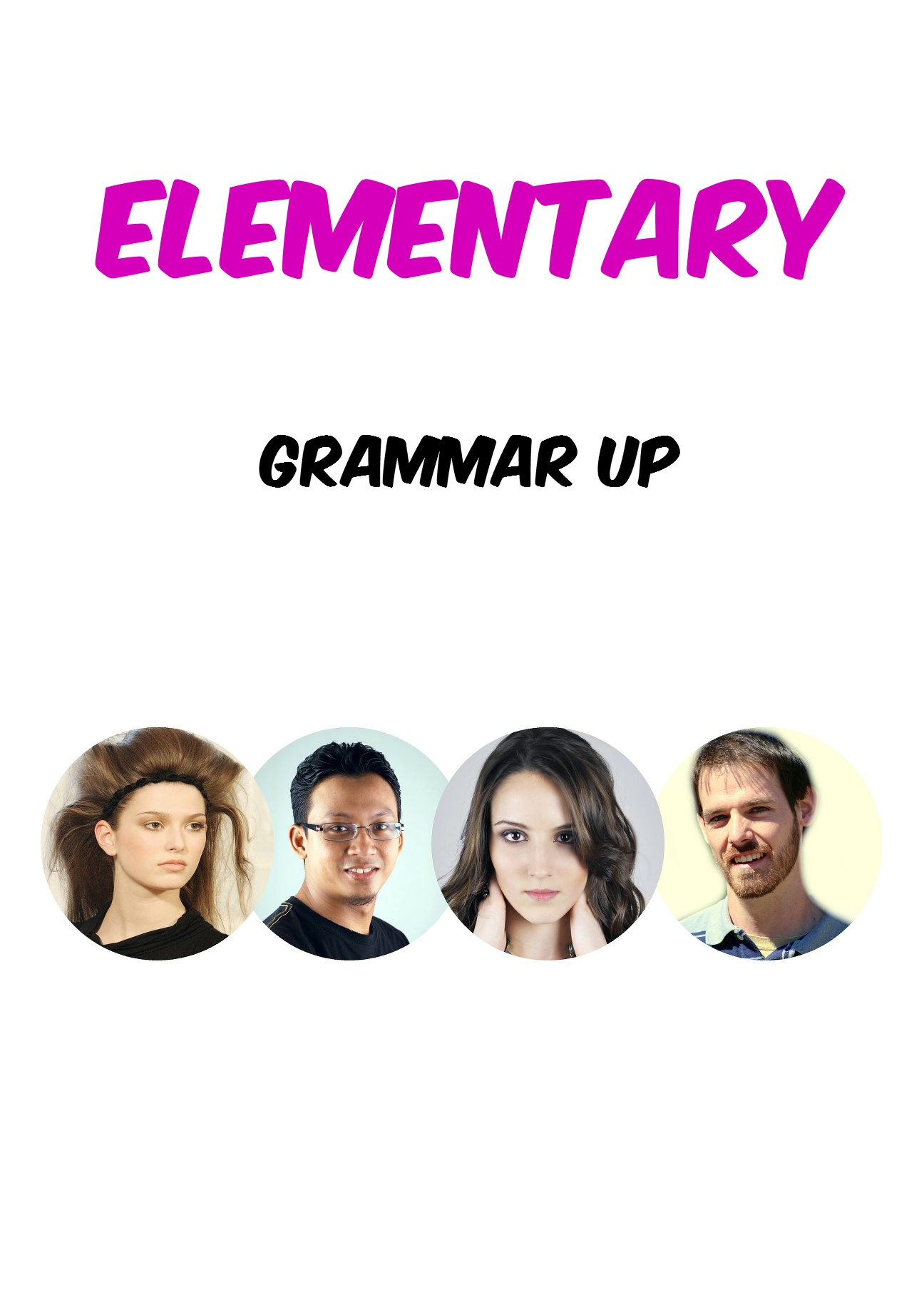 